T.C.MERAM KAYMAKAMLIĞIGÖDENE TOKİ İMAM HATİP ORTAOKULU MÜDÜRLÜĞÜ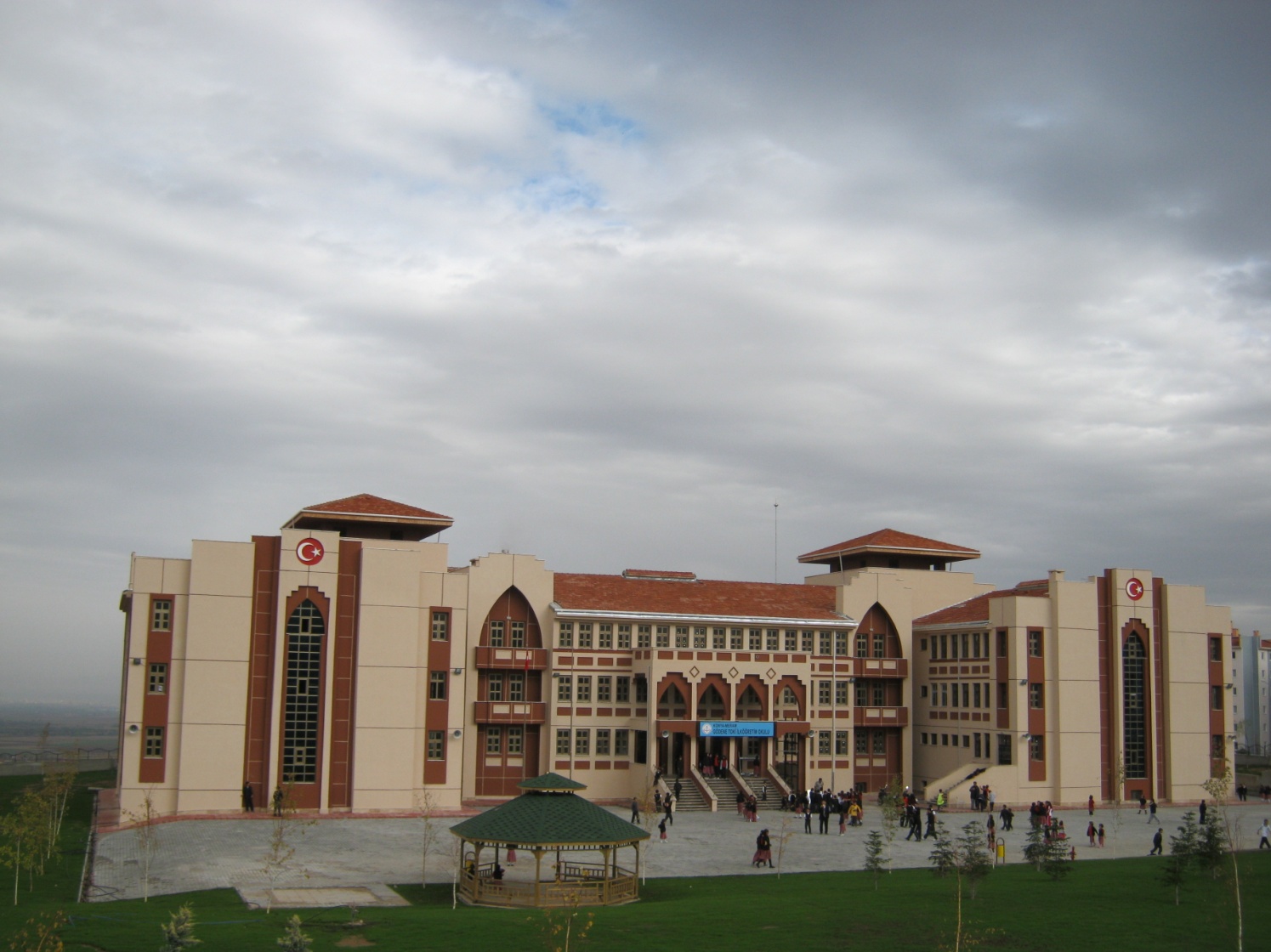 2019-2023 STRATEJİK PLANI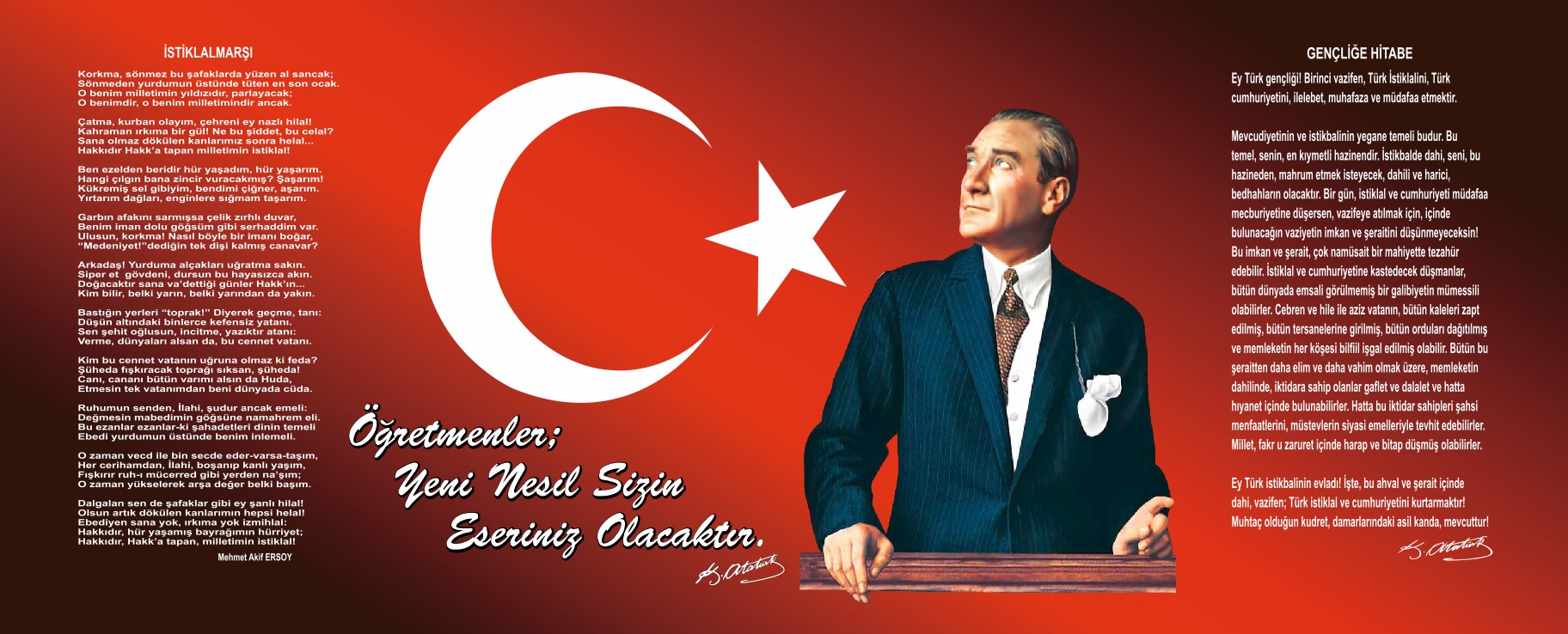 SUNUŞ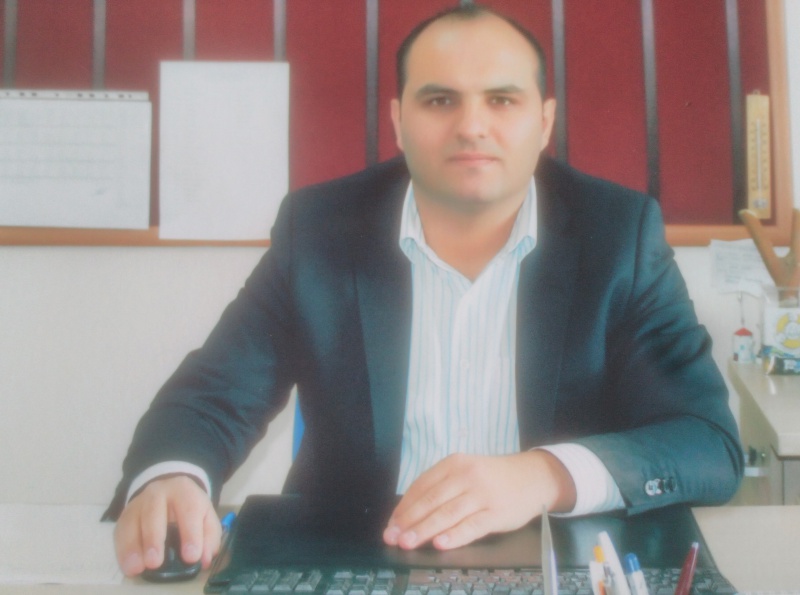 Toplumsal, siyasal, ekonomik ve teknolojik alanlarda meydana gelen değişimler tüm kurumları olduğu gibi eğitim kurumlarını da çok yönlü olarak etkilemektedir. Bu anlamda, eğitim ve eğitim kurumlarında yeni yaklaşımlar ve uygulamaların yaşama geçirilmesi, bir zorunluluk olarak ortaya çıkmaktadır. Değişen dünyada ülkemizi muasır medeniyetler düzeyine ulaştırmak, ülke bütünlüğünü korumak, milli, ahlaki ve geleneksel değerlerimizi gelecek kuşaklara aktarmak, bilgi altyapımızı daha ileri seviyelere taşımak için planlama önem arz etmektedir. Bilgi çağında eğitim stratejilerini belirlemeden yola çıkmak okyanusta rotayı kaybetmeye benzer. Bizler de öğrencilerimizi geleceğe hazırlamak, onları ayakları yere sağlam basan, kendine güvenen, yetenekli, bilgili, ahlaklı, milli değerlere bağlı bireyler olarak yetiştirmek için maddi ve manevi kaynaklarımızı etkili kullanmanın gerekliliğini ön plana çıkardık. Okulumuz için hazırlanan ve 2019-2023 yıllarını kapsayan bu stratejik plan; maddi kaynakların, bilginin, teknik alt yapının, personel kaynaklarının daha aktif ve verimli kullanılması için özenle hazırlanmış olup, yapacağımız çalışmalarda bize yol gösterici olacaktır. Planın hazırlanmasında emeği geçen tüm arkadaşlarıma teşekkür ediyorum.  Mustafa ÇELİK        						      	               Okul Müdürü İçindekilerSunuş	3İçindekiler	4BÖLÜM I: GİRİŞ ve PLAN HAZIRLIK SÜRECİ	5BÖLÜM II: DURUM ANALİZİ	6Okulun/Kurumun Kısa Tanıtımı	6Okulun/Kurumun Mevcut Durumu: Temel İstatistikler	7PAYDAŞ ANALİZİ	10GZFT (Güçlü, Zayıf, Fırsat, Tehdit) Analizi	14Gelişim ve Sorun Alanları	17MİSYONUMUZ	18VİZYONUMUZ	18TEMEL DEĞERLERİMİZ	18TEMA I: EĞİTİM VE ÖĞRETİME ERİŞİM	19TEMA II: EĞİTİM VE ÖĞRETİMDE KALİTENİN ARTIRILMASI	22TEMA III: KURUMSAL KAPASİTE	25V. BÖLÜM: MALİYETLENDİRME	26VI. BÖLÜM: İZLEME VE DEĞERLENDİRME	27EKLER:	28BÖLÜM IGİRİŞ ve PLAN HAZIRLIK SÜRECİ2019-2023 dönemi stratejik plan hazırlanması süreci Üst Kurul ve Stratejik Plan Ekibinin oluşturulması ile başlamıştır. Ekip tarafından oluşturulan çalışma takvimi kapsamında ilk aşamada durum analizi çalışmaları yapılmış ve durum analizi aşamasında paydaşlarımızın plan sürecine aktif katılımını sağlamak üzere paydaş anketi, toplantı ve görüşmeler yapılmıştır. Durum analizinin ardından geleceğe yönelim bölümüne geçilerek okulumuzun amaç, hedef, gösterge ve eylemleri belirlenmiştir. Çalışmaları yürüten ekip ve kurul bilgileri altta verilmiştir.STRATEJİK PLAN ÜST KURULUBÖLÜM IIDURUM ANALİZİDurum analizi bölümünde okulumuzun mevcut durumu ortaya konularak neredeyiz sorusuna yanıt bulunmaya çalışılmıştır. Bu kapsamda okulumuzun/kurumuzun kısa tanıtımı, okul/kurum künyesi ve temel istatistikleri, paydaş analizi ve görüşleri ile okulumuzun/kurumumuzun Güçlü Zayıf Fırsat ve Tehditlerinin (GZFT) ele alındığı analize yer verilmiştir.OKULUMUZUN KISA TANITIMIOkulumuz 2014-2015 Eğitim Öğretim yılında açılmış olup, Meram Gödene TOKİ Ortaokulu’nun binasında, Meram Gödene TOKİ Ortaokulu ile beraber normal eğitime devam etmektedir. Okulumuzun kullandığı bina Başbakanlık Toplu Konut İdaresi Başkanlığı tarafından Meram TOKİ Konutları 1. Etapta 2010 yılında yapılmıştır. 2010-2011 Eğitim-Öğretim yılında Meram Gödene TOKİ Ortaokulu bu binada eğitim öğretime başlamıştır. İlk mezunlarımızı 2015 yılında diğer okullardan nakil almış olduğumuz öğrencilerle vermiş olduk. 2018-2019 eğitim öğretim yılı itibari ile 5.dönem mezunlarımızı vermiş olacağız. Bölgemizde 5.sınıf kayıtlarında her yıl en çok tercih edilen bir okuluz. Pozitif bilimlerin dersleri yanında dini derslerinde verilmesi tercih edilmemizi artıran faktörlerdendir. Öğrencilerimizin sosyal, sportif ve sanatsal yönden gelişmeleri için okulumuzda ders dışı etkinlikler düzenlenmektedir. Öğrencilerimizi sağlıklı, güvenli bir ortamda, insana, düşünceye, özgürlüğe, ahlaka ve kültürel mirasa saygıya dayanan bir din öğretimi anlayışıyla hayata ve orta öğrenime hazırlayarak topluma faydalı bireyler olarak yetiştirmektir.Okulun/Kurumun Mevcut Durumu: Temel İstatistiklerOkul/Kurum KünyesiOkulumuzun/Kurumumuzun temel girdilerine ilişkin bilgiler altta yer alan okul künyesine ilişkin tabloda yer almaktadır.KURUM KİMLİK BİLGİSİÇalışan Bilgileri     Okulumuzun/Kurumumuzun çalışanlarına ilişkin bilgiler altta yer alan tabloda belirtilmiştir.Çalışan Bilgileri TablosuOkulumuz/Kurumumuz Bina ve Alanları	Okulumuzun/Kurumumuz binası ile açık ve kapalı alanlarına ilişkin temel bilgiler altta yer almaktadır.Okul/Kurum Yerleşkesine İlişkin BilgilerSınıf ve Öğrenci Bilgileri 	Okulumuzda yer alan sınıfların öğrenci sayıları alttaki tabloda verilmiştir.Donanım ve Teknolojik KaynaklarımızTeknolojik kaynaklar başta olmak üzere okulumuzda bulunan çalışır durumdaki donanım malzemesine ilişkin bilgiye alttaki tabloda yer verilmiştir.Teknolojik Kaynaklar TablosuNot: Okulumuz Meram Gödene Toki Ortaokulu’nun teknolojik altyapısını kullanmaktadır.Gelir ve Gider BilgisiOkulumuzun/Kurumumuzun genel bütçe ödenekleri, okul aile birliği gelirleri ve diğer katkılarda dâhil olmak üzere gelir ve giderlerine ilişkin son iki yıl gerçekleşme bilgileri alttaki tabloda verilmiştir.PAYDAŞ ANALİZİOkulumuzun/Kurumumuzun temel paydaşları öğrenci, veli ve öğretmen olmakla birlikte eğitimin dışsal etkisi nedeniyle okul çevresinde etkileşim içinde olunan geniş bir paydaş kitlesi bulunmaktadır. Paydaşlarımızın görüşleri anket, toplantı, dilek ve istek kutuları, elektronik ortamda iletilen önerilerde dâhil olmak üzere çeşitli yöntemlerle sürekli olarak alınmaktadır.Paydaş anketlerine ilişkin ortaya çıkan temel sonuçlara altta yer verilmiştir: Öğrenci/Kursiyer Anketi Sonuçları:Anket verileri yüzde(%) olarak hesaplanmıştır.Öğretmen Anketi Sonuçları:Anket verileri yüzde(%) olarak hesaplanmıştır.Veli Anketi Sonuçları: Anket verileri yüzde(%) olarak hesaplanmıştır.GZFT (Güçlü, Zayıf, Fırsat, Tehdit) Analizi        Okulumuzun/Kurumumuzun temel istatistiklerinde verilen okul/kurum künyesi, çalışan bilgileri, bina bilgileri, teknolojik kaynak bilgileri ve gelir gider bilgileri ile paydaş anketleri sonucunda ortaya çıkan sorun ve gelişime açık alanlar iç ve dış faktör olarak değerlendirilerek GZFT tablosunda belirtilmiştir. Dolayısıyla olguyu belirten istatistikler ile algıyı ölçen anketlerden çıkan sonuçlar tek bir analizde birleştirilmiştir.Okulun/Kurumun güçlü ve zayıf yönleri donanım, malzeme, çalışan, iş yapma becerisi, kurumsal iletişim gibi çok çeşitli alanlarda kendisinden kaynaklı olan güçlülükleri ve zayıflıkları ifade etmektedir ve ayrımda temel olarak okul/kurum müdürü/müdürlüğü kapsamından bakılarak iç faktör ve dış faktör ayrımı yapılmıştır. İçsel FaktörlerGüçlü YönlerZayıf YönlerDışsal FaktörlerFırsatlarTehditlerGelişim ve Sorun AlanlarıGelişim ve sorun alanları analizi ile GZFT analizi sonucunda ortaya çıkan sonuçların planın geleceğe yönelim bölümü ile ilişkilendirilmesi ve buradan hareketle hedef, gösterge ve eylemlerin belirlenmesi sağlanmaktadır. Gelişim ve sorun alanları ayrımında eğitim ve öğretim faaliyetlerine ilişkin üç temel tema olan Eğitime Erişim, Eğitimde Kalite ve Kurumsal Kapasite kullanılmıştır. Eğitime Erişim: Öğrencinin eğitim faaliyetine erişmesi ve tamamlamasına ilişkin süreçleri, Eğitimde Kalite: Öğrencinin akademik başarısı, sosyal ve bilişsel gelişimi ve istihdamı da dâhil olmak üzere eğitim ve öğretim sürecinin hayata hazırlama evresini, Kurumsal Kapasite: Kurumsal yapı, kurum kültürü, donanım, bina gibi eğitim ve öğretim sürecine destek mahiyetinde olan kapasiteyi belirtmektedir.Gelişim ve Sorun AlanlarımızBÖLÜM III(MİSYON, VİZYON VE TEMEL DEĞERLER)Okul/Kurum Müdürlüğümüzün Misyon, vizyon, temel ilke ve değerlerinin oluşturulması kapsamında öğretmenlerimiz, öğrencilerimiz, velilerimiz, çalışanlarımız ve diğer paydaşlarımızdan alınan görüşler, sonucunda stratejik plan hazırlama ekibi tarafından oluşturulan Misyon, Vizyon, Temel Değerler; Okulumuz/Kurulumuz üst kurulana sunulmuş ve üst kurul tarafından onaylanmıştır.3.1.  MİSYON        Gödene Toki İmam Hatip Ortaokulu olarak misyonumuz, sağlıklı, güvenli bir ortamda öğrencilerimizi, insana, düşünceye, özgürlüğe, ahlaka ve kültürel mirasa saygıya dayanan bir din öğretimi anlayışıyla hayata ve orta öğrenime hazırlayarak topluma faydalı bireyler olarak yetiştirmektir.3.2.  VİZYON        Akademik, sosyal, kültürel ve sportif başarılarıyla birlikte öğrencilerimizin davranışlarıyla da adından söz ettiren ve ilçemizde tercih edilen bir okul olmaktır. TEMEL  DEĞERLER 1.Yaşam boyu eğitimin destekçisiyiz. 2.Eğitime yapılan yardımı kutsal sayar ve her türlü desteği veririz. 3.Evrensel ve bilimsel ilkeler doğrultusundaki gelişim ve yeniliğe açığız, 4.İşbirliği ve takım çalışmasının gereğine ve önemine inanırız, Karar alma süreçlerine,    paydaşların katılımını önemseriz, 5.Toplumsal sorumluluk ve duyarlılık bilinci ile çalışırız, 6.Mevcut ve potansiyel hizmet bekleyenlerin ihtiyaçlarına odaklanırız. 7.Kendimizi geliştirmeye önem verir, yenilikçi fikirlerden yararlanırız. 8.Öğrencilerin, öğrenmeyi öğrenmesi ilk hedefimizdir. 9.Okulumuzla ve öğrencilerimizle gurur duyarız. 10.Öğrencilerimizi, yaratıcı yönlerinin gelişmesi için teşvik ederiz. 11.Öğrenme problemi olan öğrencilerimiz için özel destek programları hazırlarız. 12.Biz, birbirimize ve kendimize güveniriz. 13.Öğrencilerimiz, bütün çalışmalarımızın odak noktasıdır. 14.Kurumda çalışmaların bilimsel veriler doğrultusunda ve mevzuatına uygun olarak  gerçekleştirildiğinde başarı sağlanacağına inanırız, 15.Görev dağılımı ve hizmet sunumunda adil oluruz ve çalışanın kurum katkısını tanıyıp takdir ederiz. 16.Kurum çalışanlarının  Gödene Toki İmam Hatip Ortaokulu'nun değerli bir ferdi olduğunu hissettirerek burada çalışmaktan gurur duymasını sağlarız; çalışanlar arasında dayanışma ve işbirliğinin en üst düzeyde gerçekleşmesini sağlarız                                                           BÖLÜM IVAMAÇ, HEDEF, PERFORMANS GÖSTERGELERİ VE EYLEMLER TEMA I: EĞİTİM VE ÖĞRETİME ERİŞİMStratejik Amaç 1: Öğrencilerimizin yetiştirme kursuna katılımını yükselterek akademik anlamda başarılarında artış sağlamak.Stratejik Hedef 1.1: Okulumuz öğrencilerinin not ortalamasını  74,18’den plan dönemi sonuna kadar 79’a çıkartmak (LGS Dersleri)Performans Göstergeleri/Hedefler:Faaliyet/Projeler Eylem PlanıStratejik Amaç 2: Okulumuzda sportif kurs ve faaliyetlerin sayısını artırarak öğrencilerimizin yeteneklerini geliştirmelerine ve boş zamanlarını değerlendirmelerine olanak sağlayarak hayat boyu öğrenmeyi desteklemek..Stratejik Hedef 2.1: Okulda sportif kursların sayısını 3’den plan dönemi sonuna kadar, 8’e çıkartmak.Faaliyet/Projeler Eylem PlanıStratejik Hedef 2.2: Okulda sportif kurslara katılan öğrenci sayısını 150’den plan dönemi sonuna kadar, 200’e çıkartmak.Faaliyet/Projeler Eylem Planı    Stratejik Amaç 3: Teknolojiyi eğitim alanında daha etkin kullanabilmek.  Stratejik Hedef 3.1:  Okulumuz Bilişim Teknoloji sınıfından ders saatleri dışında yararlanan öğrenci sayısını  plan dönemi boyunca her yıl %10 artırmak.Performans Göstergeleri/Hedefler:Faaliyet/Projeler Eylem Planı TEMA II: EĞİTİM VE ÖĞRETİMDE KALİTENİN ARTIRILMASIStratejik Amaç 4: Düzenlenen sosyal ve kültürel etkinliklerle sanat ve kültür sevgisini arttırmak.Stratejik Hedef 4.1. Eğitim öğretim yılı içerisinde düzenlenen sosyal etkinlik sayısını 4‘ten, plan sonunda 9’a  çıkarmak.Faaliyet/Projeler Eylem PlanıStratejik Hedef 4.2: Okuldaki sosyal ve kültürel  faaliyetlere aktif olarak katılan öğrenci oranının %10 ‘dan , plan dönemi sonunda %20’ye çıkarmak.Faaliyet/Projeler Eylem Planı     Stratejik Hedef 4.3. Eğitim öğretim yılı içerisinde düzenlenen sosyal ve kültür amaçlı gezi sayısını 3‘den, plan sonunda 8’e  çıkarmak.Faaliyet/Projeler Eylem PlanıStratejik Amaç 5: Okulumuzda sosyal yardımlaşma ve dayanışma bilinci kazandırmak.Stratejik Hedef 5.1: Çevremizde ihtiyaç sahipleri ve yetim-öksüzler için düzenlenen yardım kampanyalarına katılan öğrenci sayısını  % 50 artırmak.Faaliyet/Projeler Eylem PlanıStratejik Amaç 6: Velilerimizin okul kültürünü oluşturmada katkısını arttırmak, okul veli bağını güçlendirmek.  Stratejik Hedef 6.1:  Veli toplantılarına katılan veli oranını % 40’dan plan dönemi sonuna kadar     % 70’e çıkartmak.Performans Göstergeleri/Hedefler:Faaliyet/Projeler Eylem PlanıTEMA III: KURUMSAL KAPASİTEStratejik Amaç 7: Personelin iletişimini kuvvetlendirmek için çeşitli etkinlikler yapmak.Stratejik Hedef 7.1: Ülkemizin gezilmeye değer yerlerine seyahatler düzenlenecektir.Faaliyet/Projeler Eylem PlanıStratejik Hedef 8: Öğrencilerimize doğa ve çevre bilinci kazandırmak ve okulumuzu güzelleştirmek için ağaçlandıracağız.Stratejik Hedef 8.1: Okulumuz da 42 adet olan ağaç sayısını 130 adete çıkartmak.Faaliyet/Projeler Eylem PlanıStratejik Hedef 8.1: Okulumuz da 2 adet olan kamelya  sayısını 7 adete çıkartmak.Faaliyet/Projeler Eylem PlanıMALİYETLENDİRME2019-2023 Stratejik Planı Faaliyet/Proje Maliyetlendirme Tablosu4.1.  İZLEME VE DEĞERLENDİRME	İzleme, stratejik planın uygulanmasının sistematik olarak takip edilmesi ve raporlanması anlamını taşımaktadır. Değerlendirme ise, uygulama sonuçlarının amaç ve hedeflere kıyasla ölçülmesi ve söz konusu amaç ve hedeflerin tutarlılık ve uygunluğunun analizidir. Okulumuz stratejik planının onaylanarak yürürlüğe girmesiyle birlikte, izleme ve değerlendirme süreci de başlayacaktır. Planda yer alan yer alan stratejik amaç ve onların altında bulunan stratejik hedeflere ulaşılabilmek için yürütülecek çalışmaların izlenmesi ve değerlendirilmesini zamanında ve etkin bir şekilde yapabilmek amacıyla okulumuzda “Stratejik Plan İzleme ve Değerlendirme Ekibi” kurulacaktır. İzleme ve değerlendirme, planda belirtilen performans göstergeleri dikkate alınarak yapılacaktır. Stratejik amaçların ve hedeflerin gerçekleştirilmesinden sorumlu ekip ve kişiler 6 aylık ve yıllık dönemler itibariyle yürüttükleri faaliyet ve projelerle ilgili raporları bir nüsha olarak hazırlayıp izleme ve değerlendirme ekibine verecektir.  Okulumuz izleme ve değerlendirme ekibi stratejik amaçların ve hedeflerin gerçekleştirilmesiyle ilgili raporları yıllık dönemler itibariyle iki nüsha olarak hazırlayıp bir nüshası Meram İlçe Milli Eğitim Müdürlüğü’ne strateji bölümüne gönderecektir.	İzleme ve değerlendirme ekibi, iyileştirme ekiplerden gelen yıllık değerlendirmelerini inceleyerek, performans göstergelerinin ölçümü ve değerlendirmesini, ait olduğu yıl içinde yapılan faaliyetlerin o yılki bütçeyle uyumu ve elde edilen sonuçların stratejik planda önceden belirlenen amaç ve hedeflerlerle ne derece örtüştüğünü rapor halinde okul yönetiminin bilgisine sunacaktır. İlçe Milli Eğitim Müdürlüğü’nden gelen kararlar doğrultusunda ilgili birim ve kişilere geri bildirim yapılacaktır. 	Böylece plan’ın uygulama sürecinde bir aksama olup olmadığı saptanacak, varsa bir aksama bunların düzeltilmesine yönelik tedbirlerin alınması ile performans hedeflerine ulaşma konusunda doğru bir yaklaşım izlenmiş olacaktır.4.2.  RAPORLAMA	Yapılan çalışmaların sonucuna göre stratejik plan gözden geçirilecektir. Plan dönemi içerisinde ve her yılın sonunda okulumuz stratejik planı uyarınca yürütülen faaliyetlerimizi, önceden belirttiğimiz performans göstergelerine göre hedef ve gerçekleşme durumu ile varsa meydana gelen sapmaların nedenlerini açıkladığımız, okulumuz hakkında genel ve mali bilgileri içeren izleme ve değerlendirme raporu hazırlanacaktır.Üst Kurul BilgileriÜst Kurul BilgileriEkip BilgileriEkip BilgileriAdı SoyadıUnvanıAdı SoyadıUnvanıMustafa ÇELİKOkul Müdürüİbrahim YILDIRIMMüdür YardımcısıSadettin KARABACAKMüdür Yardımcısıİbrahim AYIKÖğretmenGürkan Kenan ATEŞÖğretmenHakan ALADAĞÖğretmenHalil AZMAN Okul Aile Birliği BaşkanıEsra KANATSIZÖğretmenAli Osman KüçükOkul Aile birliği  Yönetim Kurulu ÜyesiAli TAŞDEMİRVeliLibas AKAGÜNDÜZVeliİli:  KONYAİli:  KONYAİli:  KONYAİli:  KONYAİli:  KONYAİlçesi:  MERAMİlçesi:  MERAMİlçesi:  MERAMİlçesi:  MERAMAdres: Mahalle        : Gödene Mahallesi Posta Kodu : 42140 İlçe               : Meram İli                  : KonyaMahalle        : Gödene Mahallesi Posta Kodu : 42140 İlçe               : Meram İli                  : KonyaMahalle        : Gödene Mahallesi Posta Kodu : 42140 İlçe               : Meram İli                  : KonyaMahalle        : Gödene Mahallesi Posta Kodu : 42140 İlçe               : Meram İli                  : KonyaCoğrafi Konum (link):Coğrafi Konum (link):https://goo.gl/maps/Uog1vFXpMG12https://goo.gl/maps/Uog1vFXpMG12Telefon Numarası: 332 338 29 00332 338 29 00332 338 29 00332 338 29 00Faks Numarası:Faks Numarası:e- Posta Adresi:meramtokiiho@gmail.commeramtokiiho@gmail.commeramtokiiho@gmail.commeramtokiiho@gmail.comWeb sayfası adresi:Web sayfası adresi: http://www.meramtokiiho.meb.k12.tr http://www.meramtokiiho.meb.k12.trKurum Kodu:758682758682758682758682Öğretim Şekli: Öğretim Şekli: Tam GünTam GünOkulun/Kurumun Hizmete Giriş Tarihi : Okulun/Kurumun Hizmete Giriş Tarihi : Okulun/Kurumun Hizmete Giriş Tarihi : Okulun/Kurumun Hizmete Giriş Tarihi : Okulun/Kurumun Hizmete Giriş Tarihi : Toplam Çalışan SayısıToplam Çalışan Sayısı4343Öğrenci Sayısı:(Okul için)Öğrenci Sayısı:(Okul için)Kız327327Öğretmen SayısıKadın1414Öğrenci Sayısı:(Okul için)Öğrenci Sayısı:(Okul için)Erkek306306Öğretmen SayısıErkek1717Öğrenci Sayısı:(Okul için)Öğrenci Sayısı:(Okul için)Toplam633633Öğretmen SayısıToplam3131Derslik Başına Düşen Öğrenci Sayısı Derslik Başına Düşen Öğrenci Sayısı Derslik Başına Düşen Öğrenci Sayısı Derslik Başına Düşen Öğrenci Sayısı : 31,65Şube Başına Düşen Öğrenci Sayısı Şube Başına Düşen Öğrenci Sayısı Şube Başına Düşen Öğrenci Sayısı : 31,65Öğretmen Başına Düşen Öğrenci Sayısı Öğretmen Başına Düşen Öğrenci Sayısı Öğretmen Başına Düşen Öğrenci Sayısı Öğretmen Başına Düşen Öğrenci Sayısı : 20,41Şube Başına 30’dan Fazla Öğrencisi Olan Şube Sayısı Şube Başına 30’dan Fazla Öğrencisi Olan Şube Sayısı Şube Başına 30’dan Fazla Öğrencisi Olan Şube Sayısı : 12Öğrenci Başına Düşen Toplam Gider MiktarıÖğrenci Başına Düşen Toplam Gider MiktarıÖğrenci Başına Düşen Toplam Gider MiktarıÖğrenci Başına Düşen Toplam Gider Miktarı32,300Öğretmenlerin Kurumdaki Ortalama Görev SüresiÖğretmenlerin Kurumdaki Ortalama Görev SüresiÖğretmenlerin Kurumdaki Ortalama Görev Süresi    3                            UnvanErkekKadınToplamOkul Müdürü ve Müdür Yardımcısı303Sınıf Öğretmeni000Branş Öğretmeni181836Rehber Öğretmen011İdari Personel101Yardımcı Personel101Güvenlik Personeli101Toplam Çalışan Sayıları241943Okul/Kurum BölümleriOkul/Kurum BölümleriÖzel AlanlarVarYokOkul/Kurum Kat Sayısı3Çok Amaçlı SalonXDerslik Sayısı20Çok Amaçlı SahaXDerslik Alanları (m2)774KütüphaneXKullanılan Derslik Sayısı20Fen LaboratuvarıXŞube Sayısı 20Bilgisayar LaboratuvarıXİdari Odaların Alanı (m2)70İş AtölyesiXÖğretmenler Odası (m2)86,25Görsel Sanatlar AtölyesiXOkul/Kurum Oturum Alanı (m2)10123Okul/Kurum Bahçesi (Açık Alan) (m2)8600Sanatsal, bilimsel ve sportif amaçlı toplam alan (m2)1523Kantin (m2)120Tuvalet Sayısı58SINIFIErkekKızToplamSINIFIErkekKızToplam5/A038387/C034345/B038387/D340355/C290297/E340345/D200207/F320326/A025258/A033336/B029298/B030306/C350358/C031316/D340348/D300307/A034348/E290297/B035358/F28028Akıllı Tahta Sayısı37TV Sayısı3Masaüstü Bilgisayar Sayısı0Yazıcı Sayısı2Taşınabilir Bilgisayar Sayısı1Fotokopi Makinası Sayısı1Projeksiyon Sayısı1İnternet Bağlantı Hızı200 MbpsYILLARGELİR MİKTARIGİDER MİKTARI201614,19213,713201718,54015,275201817,56520,451Sıra NoMADDELERKATILMA DERECESİKATILMA DERECESİKATILMA DERECESİKATILMA DERECESİKATILMA DERECESİSıra NoMADDELERKesinlikle KatılıyorumKatılıyorumKararsızımKısmen KatılıyorumKatılmıyorum1Öğretmenlerimle ihtiyaç duyduğumda rahatlıkla görüşebilirim.482612952Okul müdürü ile ihtiyaç duyduğumda rahatlıkla konuşabiliyorum.3862120153Okulun rehberlik servisinden yeterince yararlanabiliyorum.42112210184Okula ilettiğimiz öneri ve isteklerimiz dikkate alınır.592191195Okulda kendimi güvende hissediyorum.5119101376Okulda öğrencilerle ilgili alınan kararlarda bizlerin görüşleri alınır.38171516147Öğretmenler yeniliğe açık olarak derslerin işlenişinde çeşitli yöntemler kullanmaktadır.512189118Derslerde konuya göre uygun araç gereçler kullanılmaktadır.521712549Teneffüslerde ihtiyaçlarımı giderebiliyorum.661984310Okulun içi ve dışı temizdir.57131410611Okulun binası ve diğer fiziki mekânlar yeterlidir.3622329112Okul kantininde satılan malzemeler sağlıklı ve güvenlidir.4818791813Okulumuzda yeterli miktarda sanatsal ve kültürel faaliyetler düzenlenmektedir.62149141Sıra NoMADDELERKATILMA DERECESİKATILMA DERECESİKATILMA DERECESİKATILMA DERECESİKATILMA DERECESİSıra NoMADDELERKesinlikle KatılıyorumKatılıyorumKararsızımKısmen KatılıyorumKatılmıyorum1Okulumuzda/Kurumumuzda alınan kararlar, çalışanların katılımıyla alınır.206211612Okuldaki/Kurumdaki tüm duyurular çalışanlara zamanında iletilir.19668433Her türlü ödüllendirmede adil olma, tarafsızlık ve objektiflik esastır.195911924Kendimi, okulun/kurumun değerli bir üyesi olarak görürüm.38525415Çalıştığım okul/kurum bana kendimi geliştirme imkânı tanımaktadır.56463616Okul/Kurum, teknik araç ve gereç yönünden yeterli donanıma sahiptir.41534207Okulda/Kurumda çalışanlara yönelik sosyal ve kültürel faaliyetler düzenlenir.46485218Okulda/Kurumlarda öğretmenler/çalışanlar arasında ayrım yapılmamaktadır.32537539Okulumuzda/Kurumumuzda yerelde ve toplum üzerinde olumlu etki bırakacak çalışmalar yapmaktadır.315864110Yöneticilerimiz, yaratıcı ve yenilikçi düşüncelerin üretilmesini teşvik etmektedir.414955211Yöneticiler, okulun vizyonunu, stratejilerini, iyileştirmeye açık alanlarını vs. çalışanlarla paylaşır.494843112Okulumuzda sadece öğretmenlerin kullanımına tahsis edilmiş yerler yeterlidir.464852113Alanıma ilişkin yenilik ve gelişmeleri takip eder ve kendimi güncellerim.3253753Sıra NoMADDELERKATILMA DERECESİKATILMA DERECESİKATILMA DERECESİKATILMA DERECESİKATILMA DERECESİSıra NoMADDELERKesinlikle KatılıyorumKatılıyorumKararsızımKısmen KatılıyorumKatılmıyorum1İhtiyaç duyduğumda okul/kurum çalışanlarıyla rahatlıkla görüşebiliyorum.58316502Bizi ilgilendiren okul/kurum duyurularını zamanında öğreniyorum. 43495503Öğrencimle ilgili konularda okulda rehberlik hizmeti alabiliyorum. 49484314Okula/Kurumu ilettiğim istek ve şikâyetlerim dikkate alınıyor. 215911905Öğretmenler yeniliğe açık olarak derslerin işlenişinde çeşitli yöntemler kullanmaktadır.38525416Okulda/Kurumu yabancı kişilere karşı güvenlik önlemleri alınmaktadır. 56463617Okulda/Kurumda bizleri ilgilendiren kararlarda görüşlerimiz dikkate alınır. 206211618E-Okul Veli Bilgilendirme Sistemi ile okulun internet sayfasını düzenli olarak takip ediyorum. 46485219Çocuğumun okulunu sevdiğini ve öğretmenleriyle iyi anlaştığını düşünüyorum.355375010Okul/Kurum, teknik araç ve gereç yönünden yeterli donanıma sahiptir.315864111Okul/Kurum her zaman temiz ve bakımlıdır.464852112Okulun/Kurumun binası ve diğer fiziki mekânlar yeterlidir.345475013Okulumuzda/Kurumumuzda yeterli miktarda sanatsal ve kültürel faaliyetler düzenlenmektedir.5646361Öğrenciler/Kursiyera) Öğrencilerimizin okulumuzu isteyerek tercih etmeleri.b) Öğrencilerimizin aktivitelere ve etkinliklere katılım  isteklerinin yükserk olması .Çalışanlara) Liderlik davranışlarını sergileyebilen yönetici ve çalışanların bulunmasıb) Öğretmenler arası ilişkilerin güçlü olmasıc) Genç,dinamik ve teknolojiyi kullanabilen bir eğitim kadromuzun olmasıd) Öğretmen idare ilişkilerinin güçlü olmasıe) Öğretmenlerimizin öğrencilere karşı maddi ve manevi desteği ve duyarlılığı.Velilera) Okul kültürünü benimseyen velilerin az olsa olması.Bina ve YerleşkeOkulun konumu öğrencilerimizin evlerine yakın olması.Donanıma)  Akıllı Tahtaların bulunması. b)  Güvenlik kameralarımızın bulunmasıc)  İnternetimizin olmasıBütçeBakanlıktan gönderilen ödeneklerle ihtiyaçların giderilmesi.Yönetim Süreçleria)   Genç ve dinamik idarecilerimizin olmasıb) Tecrübeli idarecilerin yönetim süreçlerini iyi yönetebilmeleric) İdarecilerimizin uzun süredir okulumuzda görev yapmaları. İletişim Süreçleria) Okul İdarecileri ve öğretmenlerin öğrencilerle uyumlu , saygı ve  sevgi çerçevesinde iletişiminin olmasıÖğrenciler/Kursiyerlera) Okuma alışkanlığının az olmasıb) Öğrencilerin ortak bir okul kültürüne sahip olmaması, okulu sahiplenmemeleriÇalışanlara) Ücretli ve görevlendirme öğretmen sayısının fazla olmasıVelilera) Ailelerin öğrencilerin eğitim-öğretim faaliyetlerine yeterli önem vermemesi.b) Velilerin eğitim seviyesinin düşüklüğü ve birçoğunun ekonomik durumunun iyi olmaması.c) Yapılan etkinliklere velilerin yeterince ilgi göstermemesi.Bina ve Yerleşkea) İki farklı okulun aynı binada eğitim yapması.b) Derslik olmayan sınıfların öğrenci sayısının fazla olmasından sınıfa dönüştürülmesi.Donanıma) Fen,Müzik ve Bilişim labaratuarlarının dersliğe dönüştürülmesi.Bütçea) Okul aile birliğine katkıların zayıf olması.Yönetim Süreçleria) İki okul yönetiminin aynı kişide olması iş yükünü artırmaktadır; bu sebeble iletişimide azaltmaktadır.İletişim Süreçleria) Okulumuzda yapılan faaliyetlerin gerekli yerlere yeterince duyurulamaması.Politika)  Okulumuzun kurum ve kuruluşlarla yakın ilişki içinde olması.b) Bakanlığın din öğretimine önem vermesi ve yaygınlaştırmasıEkonomika) Bölgede faaliyet gösteren dernek ve hayırseverlerin   okula destek vermesiSosyolojika) Okulumuzun yakınlarında sağlık ocağının bulunmasıTeknolojika) Gelişen	teknolojinin	eğitimde kullanılma imkânının bulunması b) Bilginin hızlı üretilmesiMevzuat-Yasala)    Öğretmenlerin kendilerini yetiştirmelerine olanak veren ilçe çapında düzenlenen hizmetiçi eğitim faaliyetlerinin olmasıEkolojika) Yerel yönetim ve sivil toplum kuruluşlarının eğitime desteğiPolitikEğitim politikalarının kısa bir sürede değiştirilmesiEkonomika) Ekonomik durumu düşük olan veli sayısının fazlalığıSosyolojika) Parçalanmış ve problemli ailelerin çokluğub)Toplumda öğretmene olan bakışın olumsuz anlamda değişmesic) Çevrenin sosyal farklılık göstermesid) Çevrede zararlı alışkanlıkların fazlalığıTeknolojika)Medyanın eğitici görevini yerine getirmemesi      b)Şiddet içerikli program ve oyunların medyadan ve internetten      sıklıkla takip edilmesi      c) Toplumda teknoloji ve eğitimin öneminin yeterince kavranamamasıMevzuat-Yasal      a) Yasa ve yönetmeliklerin sürekli değiştirilmesi1.TEMA: EĞİTİM VE ÖĞRETİME ERİŞİM1.TEMA: EĞİTİM VE ÖĞRETİME ERİŞİM1Hayat Boyu Öğrenme2Okula Uyum, Oryantasyon2.TEMA: EĞİTİM VE ÖĞRETİMDE KALİTE2.TEMA: EĞİTİM VE ÖĞRETİMDE KALİTE1Okul Kültürü2Sosyal, Kültürel ve Fiziksel Gelişim3Sosyal Dayanışma ve Yardımlaşma3.TEMA: KURUMSAL KAPASİTE3.TEMA: KURUMSAL KAPASİTE1Kurumsal İletişim2Kurumsal Yönetim3Bina ve YerleşkeNoPERFORMANSGÖSTERGESİMevcutHEDEFHEDEFHEDEFHEDEFHEDEFNoPERFORMANSGÖSTERGESİ201820192020202120222023PG.1.1.1Başarı Oranı74,187576777879FAALİYET VEYA PROJELERSorumlu
 Birim/Şube/KişiBaşlama veBitiş TarihiFAALİYET VEYA PROJELERSorumlu
 Birim/Şube/KişiBaşlama veBitiş Tarihi1.1.1. Hafta içi ve hafta sonu yetiştirme kurslarının düzenlenmesiOkul idaresi, Eğitim-Öğretimi İyileştirme Ekibi öğretmenler01/01/201931/12/20231.1.2.  Başarılı öğrencilerin tespit edilerek her yıl ödüllendirilmesi Okul idaresi ve öğretmenler,EÖİE01/01/201931/12/20231.1.3.  Okulumuzda kazanım değerlendirme  sınavlarının yapılması ve bu sınav sayılarının arttırılması.Okul idaresi, Rehberlik Servisi, Öğretmenler, EÖİE01/01/201931/12/20231.1.4.  Öğrencilerimiz ve velilerimiz için “etkili ve verimli ders çalışma yöntem ve teknikleri” ile ilgili seminer verilmesi.Okul idaresi, Rehberlik Servisi, Öğretmenler, 01/01/201931/12/20231.1.5.  Öğrencilerimize  “etkili ve verimli ders çalışma yöntem ve teknikleri” konusunda rehberlik yapılması.Okul idaresi, Rehberlik Servisi, Öğretmenler, EÖİE01/01/201931/12/20231.1.6.  Öğrencilerin boş vakitlerinde test çözme ve kitap okumaya teşvik edilmesi ve onlara rehberlik yapılmasıOkul idaresi, Rehberlik Servisi, Öğretmenler, EÖİE01/01/201931/12/20231.1.7.  Başarılı öğrencilerin web sitesinde ve okul panosunda yayınlanması.Okul idaresi, BT Formatör Öğrt.01/01/201931/12/20231.1.8. Öğrencilerin devam takibinin yapılmasıOkul idaresi, Rehberlik Servisi, Öğretmenler01/01/201931/12/20231.1.9. Sınıflar arası bilgi yarışmalarının düzenlenmesiOkul idaresi, Öğretmenler, EÖİE01/01/201931/12/2023NoPERFORMANSGÖSTERGESİMevcutHEDEFHEDEFHEDEFHEDEFHEDEFNoPERFORMANSGÖSTERGESİ201820192020202120222023PG.2.1.1Sportif Kurs Sayısı345678FAALİYET VEYA PROJELERSorumlu
 Birim/Şube/KişiBaşlama veBitiş TarihiFAALİYET VEYA PROJELERSorumlu
 Birim/Şube/KişiBaşlama veBitiş Tarihi2.1.1. Okullar Hayat Olsun Projesi kapsamında Meram Halk Eğitim Merkezi ile görüşülerek kursların okulumuzda açılmasıOkul İdaresi, Öğretmenler, Spor Kulübü01/01/201931/12/20232.1.2. İl düzeyinde sportif faaliyetlere katılımın yapılması.Okul İdaresi, Öğretmenler, Spor Kulübü01/01/201931/12/20232.1.3. İl düzeyindeki karşılaşmalarda dereceye giren öğrencilerimizin ödüllendirilmesiOkul İdaresi, Öğretmenler, Spor Kulübü, OAB.01/01/201931/12/2023NoPERFORMANSGÖSTERGESİMevcutHEDEFHEDEFHEDEFHEDEFHEDEFNoPERFORMANSGÖSTERGESİ201820192020202120222023PG.2.2.1Sportif Kurslara Katılan Öğrenci Sayısı150160170180190200FAALİYET VEYA PROJELERSorumlu
 Birim/Şube/KişiBaşlama veBitiş TarihiFAALİYET VEYA PROJELERSorumlu
 Birim/Şube/KişiBaşlama veBitiş Tarihi2.2.1. Öğrencilerin hobilerine ve yeteneklerine göre uğraşacağı spor dalının tespit edilmesi.Okul İdaresi, Öğretmenler Spor Kulübü01/01/201931/12/20232.2.2. Başarılı olan öğrencilerin ödüllendirilmesiOkul İdaresi, Öğretmenler Spor Kulübü01/01/2019             31/12/2023NoPERFORMANSGÖSTERGESİMevcutHEDEFHEDEFHEDEFHEDEFHEDEFNoPERFORMANSGÖSTERGESİ201820192020202120222023PG.3.1.1Bilişim Teknoloji Sınıfından Yararlanan Öğrenci Sayısı150165182200220242FAALİYET VEYA PROJELERSorumlu
 Birim/Şube/KişiBaşlama veBitiş TarihiFAALİYET VEYA PROJELERSorumlu
 Birim/Şube/KişiBaşlama veBitiş Tarihi3.1.1.  Öğrencilerin ders saatleri dışında Bilişim Teknoloji Sınıfının, Bilişim Teknolojileri Formatör  Öğretmen gözetiminde haftalık program dâhilinde öğrencilerin kullanımına açılması.Okul idaresi, BT Formatör Öğretmen, Öğretmenler01/01/201931/12/20233.1.2.  Okulumuzun internet sitesinin daha etkin olarak kullanılmasını sağlamak.Okul İdaresi, BT Formatör Öğretmen01/01/201931/12/2023NoPERFORMANSGÖSTERGESİMevcutHEDEFHEDEFHEDEFHEDEFHEDEFNoPERFORMANSGÖSTERGESİ201820192020202120222023PG.4.1.1Düzenlenen Sosyal Etkinlik Sayısı456789FAALİYET VEYA PROJELERSorumlu
 Birim/Şube/KişiBaşlama veBitiş TarihiFAALİYET VEYA PROJELERSorumlu
 Birim/Şube/KişiBaşlama veBitiş Tarihi4.1.1. Sene sonunda yıl boyu yapılan çalışmaların yer alacağı etkinliklerin yapılması.Okul idaresi, Öğretmenler, Sosyal-Kültürel Faaliyetler Ekibi01/01/201931/12/20234.1.2. Yıl içinde yapılan proje görevlerinin ve öğrencilerin yapmış olduğu çalışmaların sergilenmesi.Okul idaresi, Öğretmenler, Sosyal-Kültürel Faaliyetler Ekibi01/01/201931/12/20234.1.3. Öğrencilerin yetenekleri doğrultusunda tiyatro, resim müzik çalışmaları yapılması, kutlama ve anma günlerinde milli bayramlarda konuya yönelik tiyatro,  koro çalışmaların yapılması.Okul idaresi, Öğretmenler, Kutlama ve Anma Törenleri Komitesi, Sosyal-Kültürel Faaliyetler Ekibi01/01/201931/12/20234.1.4. Mübarek gün ve gecelerde (Kutlu Doğum Haftası, kandiller) etkinlikler (koro, pano çalışması vb. ) yapmakOkul idaresiDin Kültürü Zümresi01/01/201931/12/20234.1.4. Konya Büyükşehir ve Meram Belediyesi’nin kültürel etkinliklerine veli ve öğrencilerle birlikte katılmak.Okul idaresi, Öğretmenler01/01/201931/12/2023NoPERFORMANSGÖSTERGESİMevcutHEDEFHEDEFHEDEFHEDEFHEDEFNoPERFORMANSGÖSTERGESİ201820192020202120222023PG.4.2.1Sosyal, Kültürel Faaliyetlere Katılan Öğrencilerin Tüm Öğrencilere Oranı101112141720FAALİYET VEYA PROJELERSorumlu
 Birim/Şube/KişiBaşlama veBitiş TarihiFAALİYET VEYA PROJELERSorumlu
 Birim/Şube/KişiBaşlama veBitiş Tarihi4.2.1. Derslerde ünitelere göre tiyatro, şiir, resim, müzik vs çalışmalarına yer verilmesi ve bu çalışmaların sene başında planda belirtilmesi.Okul idaresi, Öğretmenler, Kutlama ve Anma Komitesi01/01/201931/12/20234.2.2. Belirli gün ve haftaların kutlanmasında, anma günlerinde ve milli bayramlarda okunan yapılan konuşmalar, okunan şiirlerin yanında,  tiyatro ve  müzik çalışmalarından en az birine yer verilmesi.Okul idaresi, Öğretmenler, Kutlama ve Anma Komitesi, Sosyal-Kültürel Faaliyetler Ekibi01/01/201931/12/2023NoPERFORMANSGÖSTERGESİMevcutHEDEFHEDEFHEDEFHEDEFHEDEFNoPERFORMANSGÖSTERGESİ201820192020202120222023PG.4.3.1Düzenlenen Gezi Sayısı345678FAALİYET VEYA PROJELERSorumlu
 Birim/Şube/KişiBaşlama veBitiş TarihiFAALİYET VEYA PROJELERSorumlu
 Birim/Şube/KişiBaşlama veBitiş Tarihi4.3.1. Ünitelere göre yapılabilecek gezilerin tespit edilerek, bunun sene başında velilere bildirilerek plana alınması.Okul İdaresi, Öğretmenler01/01/201931/12/20234.3.2. Velilerden gelen kültürel ve sosyal gezi isteklerinin değerlendirilerek plana alınması.Okul İdaresi, Öğretmenler01/01/201931/12/2023NoPERFORMANSGÖSTERGESİMevcutHEDEFHEDEFHEDEFHEDEFHEDEFNoPERFORMANSGÖSTERGESİ201820192020202120222023PG.5.3.1Öğrenci Sayısı200220240260280300FAALİYET VEYA PROJELERSorumlu
 Birim/Şube/KişiBaşlama veBitiş TarihiFAALİYET VEYA PROJELERSorumlu
 Birim/Şube/KişiBaşlama veBitiş Tarihi5.1.1.  Her sene başında öncelikle okulumuz öğrencilerinin kendileri ve yakınları olmak üzere çevremizdeki engelli, yardıma muhtaç aileleri ve kişileri belirlemesi.Okul idaresi, Öğretmenler, Rehberlik ServisiSosyal Yardımlaşma ve Dayanışma Kulübü01/01/201931/12/20235.1.2.  Belirlenen kişiler için çeşitli kurumlardan, öğretmen, esnaf ve işverenlerden yardım talebinde bulunulması.Okul İdaresi, öğretmenler, Sosyal Yardımlaşma ve Dayanışma Kulübü01/01/201931/12/20235.1.3. Okulumuzda da acil ihtiyaçlar öncelikli olmak üzere yıl boyunca sürecek yardım sandıkları oluşturulması. Okul idaresi, öğretmenler, Sosyal Yardımlaşma ve Dayanışma Kulübü01/01/201931/12/2023NoPERFORMANSGÖSTERGESİMevcutHEDEFHEDEFHEDEFHEDEFHEDEFNoPERFORMANSGÖSTERGESİ201820192020202120222023PG.6.1.1Toplantıya katılan veli oranı (%)404550556270FAALİYET VEYA PROJELERSorumlu
 Birim/Şube/KişiBaşlama veBitiş TarihiFAALİYET VEYA PROJELERSorumlu
 Birim/Şube/KişiBaşlama veBitiş Tarihi6.1.1.  Veli ziyaretleri yapmak.Okul idaresi, Sınıf Rehber Öğretmeni01/01/201931/12/20236.1.2.  Rehber öğretmen tarafından velilere anne-baba eğitimi vermek.Okul İdaresiRehber Öğretmen01/01/201931/12/20236.1.3.  Okulumuzda yapılan sosyal, kültürel etkinliklere velileri davet etmek.Okul İdaresi,Öğretmenler01/01/201931/12/2023NoPERFORMANSGÖSTERGESİMevcutHEDEFHEDEFHEDEFHEDEFHEDEFNoPERFORMANSGÖSTERGESİ201820192020202120222023PG.7.1.1Personel sayısı02022252730FAALİYET VEYA PROJELERSorumlu
 Birim/Şube/KişiBaşlama veBitiş TarihiFAALİYET VEYA PROJELERSorumlu
 Birim/Şube/KişiBaşlama veBitiş Tarihi7.1.1.  Her yaz döneminde personelin birbirleri arasındaki iletişimi arttırmak ve birbirleri arasındaki arkadaşlığa destek vermek için kara deniz turu düzenlenmesi.Okul idaresi, Öğretmenler, Rehberlik Servisi01/01/201931/12/20237.1.2.  Her yaz döneminde personelin birbirleri arasındaki iletişimi arttırmak ve birbirleri arasındaki arkadaşlığa destek vermek için Kapadokya turu düzenlenmesi.Okul idaresi, Öğretmenler, Rehberlik Servisi01/01/201931/12/20237.1.3.  Her yaz döneminde personelin birbirleri arasındaki iletişimi arttırmak ve birbirleri arasındaki arkadaşlığa destek vermek için Ege turu düzenlenmesi.Okul idaresi, Öğretmenler, Rehberlik Servisi01/01/201931/12/2023NoPERFORMANSGÖSTERGESİMevcutHEDEFHEDEFHEDEFHEDEFHEDEFNoPERFORMANSGÖSTERGESİ201820192020202120222023PG.8.1.1Ağaç Sayısı42507090110130FAALİYET VEYA PROJELERSorumlu
 Birim/Şube/KişiBaşlama veBitiş TarihiFAALİYET VEYA PROJELERSorumlu
 Birim/Şube/KişiBaşlama veBitiş Tarihi8.1.1.  Konya orman bölge müdürlüğü ve belediyelerle iletişime geçip ağaç temin edilecek ve öğrencilerle birlikte ağaçların dikilmesiOkul idaresi, Öğretmenler, Rehberlik Servisi,Öğrenciler, Konya Orman Bölge Müdürlüğü01/01/201931/12/2023NoPERFORMANSGÖSTERGESİMevcutHEDEFHEDEFHEDEFHEDEFHEDEFNoPERFORMANSGÖSTERGESİ201820192020202120222023PG.8.1.2Kamelya Sayısı234567FAALİYET VEYA PROJELERSorumlu
 Birim/Şube/KişiBaşlama veBitiş TarihiFAALİYET VEYA PROJELERSorumlu
 Birim/Şube/KişiBaşlama veBitiş Tarihi8.1.2.  Milli Eğitime yazı yazılarak okulumuz için kamelya istenmesi.Okul İdaresi, öğretmenler01/01/201931/12/2023KAYNAK TABLOSU20192020202120222023ToplamKAYNAK TABLOSU20192020202120222023ToplamGenel Bütçe000000Valilikler ve Belediyelerin Katkısı5000600070008000900030000Diğer (Okul Aile Birlikleri)1500200025003000400013000TOPLAM650080009500110001300048000